SUMMER 6S 2021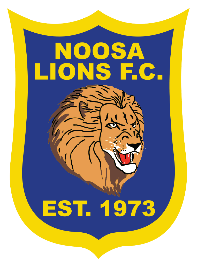 MEN’S WHITE DRAW6.50pm7.35pm8.20pm8.20pmFIELD 1BFIELD 1BFIELD 1BFIELD 2A12th JANTHE DENDONKASVTHE EMUSDADSONSVEETSWADTM TEAMVBALLOTELLITUBIES FCNOOSA UNITEDVTHE OLD LADIES19TH JANDADSONSVTHE OLD LADIESDTM TEAMVTHE OLD LADIESTHE EMUSVBALLOTELLITUBIES FCTHE DENDONKASVEETSWA26TH JANTHE DENDONKASVDTM TEAMTHE OLD LADIESVBALLOTELLITUBIES FCDADSONSVNOOSA UNITEDEESTWAVTHE EMUS2ND FEBEETSWAVDTM TEAMTHE DENDONKASVTHE OLD LADIESNOOSA UNITEDVBALLOTELLITUBIES FCDADSONSVTHE EMUS9TH FEBDADSONSVBALLOTELLITUBIES FCEETSWAVTHE OLD LADIESNOOSA UNITEDVTHE DENDONKASDTM TEAMVTHE EUMUS16TH FEBSEMI FINALS23RD FEBGRAND FINALS